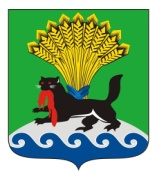 РОССИЙСКАЯ ФЕДЕРАЦИЯИРКУТСКАЯ ОБЛАСТЬИРКУТСКОЕ РАЙОННОЕ МУНИЦИПАЛЬНОЕ ОБРАЗОВАНИЕАДМИНИСТРАЦИЯПОСТАНОВЛЕНИЕот «14» декабря 2017г.					            			№ 617О внесении изменений в постановление администрации Иркутского районного муниципального образования от 25.11.2015 № 2568 «Об утверждении Методики расчета арендной платы за размещение рекламной конструкции на территории Иркутского районного муниципального образования и начальной цены за право заключения договора на установку и эксплуатацию рекламной конструкции»В целях упорядочения определения размера оплаты по договорам на установку и эксплуатацию рекламных конструкций на территории Иркутского районного муниципального образования, руководствуясь Федеральным Законом от 13.03.2006 № 38-ФЗ «О рекламе», статьями 39, 45, 54 Устава Иркутского районного муниципального образования, администрация Иркутского районного муниципального образованияПОСТАНОВЛЯЕТ:Внести изменение в постановление администрации Иркутского районного муниципального образования от 25.11.2015 № 2568 «Об утверждении Методики расчета арендной платы за размещение рекламной конструкции на территории Иркутского районного муниципального образования и начальной цены за право заключения договора на установку и эксплуатацию рекламной конструкции» (далее – постановление) изложив пункт 2 постановления в следующей редакции:  «Установить коэффициент к базовой ставке платы (Ки) на 2018 год равным 1,11».Отделу по организации делопроизводства и работе с обращениями граждан организационно-контрольного управления администрации Иркутского районного муниципального образования  внести в оригинал постановления информацию о внесении изменений.Опубликовать настоящее постановление в газете «Ангарские огни» и разместить на официальном сайте Иркутского районного муниципального образования www.irkraion.ru . Контроль исполнения настоящего постановления возложить на заместителя Мэра района.Мэр                           					                             Л.П. Фролов                                          